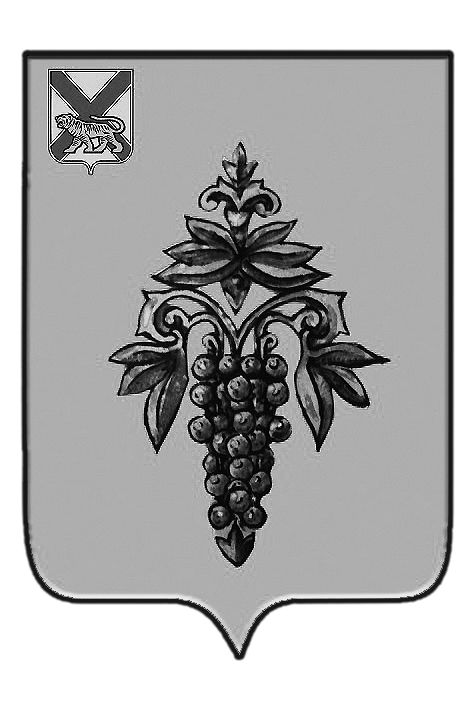 ДУМА ЧУГУЕВСКОГО МУНИЦИПАЛЬНОГО РАЙОНА Р  Е  Ш  Е  Н  И  ЕДума Чугуевского муниципального районаРЕШИЛА: Внести в решение Думы Чугуевского муниципального района от 06 июля 2010 года № 29-НПА «Положение об условиях пенсионного обеспечения муниципальных служащих органов местного самоуправления» следующие изменения в статье 8  часть 4 изложить в следующей редакции:	«4.	После прекращения обстоятельств, указанных в пункте 1 настоящей статьи, выплата пенсии за выслугу лет муниципальному служащему возобновляется на прежних условиях по заявлению муниципального служащего либо устанавливается вновь.Решение о возобновлении выплаты пенсии за выслугу лет принимается Отделом на основании письменного заявления муниципального служащего и документов, подтверждающих прекращение обстоятельств, указанных в пункте 1 настоящей статьи.Возобновление выплаты пенсии за выслугу лет осуществляется с месяца обращения, но не ранее дня, с которого наступило право на возобновление выплаты.».2.        Настоящее решение вступает в силу со дня его официального опубликования.ть 4ДУМА ЧУГУЕВСКОГО МУНИЦИПАЛЬНОГО РАЙОНА Р  Е  Ш  Е  Н  И  ЕПринято Думой Чугуевского муниципального района«21» февраля 2017 годаСтатья 1.Внести в решение Думы Чугуевского муниципального района от 06 июля 2010 года № 29-НПА «Положение об условиях пенсионного обеспечения муниципальных служащих органов местного самоуправления» следующие изменения в статье 8  часть 4 изложить в следующей редакции:	«4.	После прекращения обстоятельств, указанных в пункте 1 настоящей статьи, выплата пенсии за выслугу лет муниципальному служащему возобновляется на прежних условиях по заявлению муниципального служащего либо устанавливается вновь.Решение о возобновлении выплаты пенсии за выслугу лет принимается Отделом на основании письменного заявления муниципального служащего и документов, подтверждающих прекращение обстоятельств, указанных в пункте 1 настоящей статьи.Возобновление выплаты пенсии за выслугу лет осуществляется с месяца обращения, но не ранее дня, с которого наступило право на возобновление выплаты.».Статья 2.  Настоящее решение вступает в силу со дня его официального опубликования.От 21.02.2017г.            №  173 О внесении изменений и дополнений в решение Думы Чугуевского муниципального района от 06 июля 2010 года № 29 «Положение об условиях пенсионного обеспечения  муниципальных служащих органов местного самоуправления Чугуевского муниципального района»Председатель ДумыЧугуевского муниципального района     П.И.ФедоренкоО внесении изменений и дополнений в решение Думы Чугуевского муниципального района от 06 июля 2010 года № 29 «Положение об условиях пенсионного обеспечения  муниципальных служащих органов местного самоуправления Чугуевского муниципального района»Глава Чугуевского муниципального района«27» февраля 2017г.№ 173 - НПА         А.А.Баскаков                